О Порядке списания и восстановления в учете задолженности по денежным обязательствам перед бюджетом Вурнарского муниципального округа Чувашской РеспубликиРуководствуясь Бюджетным кодексом Российской Федерации, решением Собрания депутатов Вурнарского муниципального округа Чувашской Республики от 08.11.2022 №3/4«О регулировании бюджетных правоотношений в Вурнарском муниципальном округе Чувашской Республики Администрация Вурнарского муниципального округа Чувашской Республики ПОСТАНОВЛЯЕТ:1. Утвердить Порядок списания и восстановления в учете задолженности по денежным обязательствам перед бюджетом Вурнарского муниципального округа Чувашской Республики (приложение 1).2. Утвердить Положение о комиссии по рассмотрению предложений о признании задолженности по возврату средств в бюджет Вурнарского муниципального округа Чувашской Республики безнадежной (нереальной) к взысканию и подлежащей списанию (Приложение 2).3.  Настоящее постановление вступает в силу после официального опубликования.Приложение N 1
к постановлению администрации
Вурнарского муниципального округа
Чувашской Республики
от 15.03.2023 N 201Порядок
списания и восстановления в учете задолженности по денежным обязательствам перед бюджетом Вурнарского муниципального округа Чувашской РеспубликиНастоящий Порядок устанавливает правила и условия списания и восстановления в учете задолженности юридических лиц (далее - должник) по денежным обязательствам перед бюджетом Вурнарского муниципального округа Чувашской Республики (далее - задолженность) в случаях, предусмотренных пунктом 3 настоящего Порядка.2. Настоящий Порядок распространяется на задолженность должников по обязательствам возникшим:а) из договоров о предоставлении средств из бюджета Вурнарского муниципального округа Чувашской Республики на возвратной основе, в том числе бюджетных кредитов;б) из судебного решения;в) вследствие причинения вреда;г) вследствие неосновательного обогащения;д) по иным основаниям, в соответствии с законодательством Российской Федерации, порождающими гражданские права и обязанности.Действие настоящего Порядка не распространяется на задолженность по уплате налогов, сборов, пеней, штрафов и иных обязательных платежей, установленных законодательством о налогах и сборах Российской Федерации, законодательством Чувашской Республики, нормативными правовыми актами  Вурнарского муниципального округа Чувашской Республики о налогах и сборах.3. Списанию с учета в соответствии с настоящим Порядком подлежит задолженность:а) должников, ликвидированных в установленном законодательством Российской Федерации порядке (кроме случаев, когда законодательством Российской Федерации исполнение обязательства ликвидированного должника возложено на другое лицо);б) по обязательствам (в том числе вытекающим из договора поручительства, муниципальной и банковской гарантии), прекратившимся по другим основаниям, установленным законодательством Российской Федерации или договором (за исключением случаев прекращения обязательства новацией, прощением долга, отступным, зачетом или исполнением);в) по требованиям, которые в соответствии с законодательством Российской Федерации считаются погашенными;г) по обязательствам (сделкам), признанным судом:недействительными;исполненными (погашенными);невозникшими (незаключенными);оформленными поддельными (подложными, ложными, фальшивыми, фиктивными, сфабрикованными, сфальсифицированными) документами;совершенными не существовавшими на момент совершения сделки (в том числе вымышленными, мнимыми, фиктивными) лицами, подставными, неустановленными, неизвестными лицами, лицами, действовавшими от их имени, а также иными лицами, не обладавшими на момент совершения сделки необходимой правоспособностью (полномочиями);д) должников, исключенных из единого государственного реестра юридических лиц в порядке, предусмотренном законодательством Российской Федерации о государственной регистрации юридических лиц и индивидуальных предпринимателей.4. Если законодательством Российской Федерации и/или судом установлена обязанность должника по возврату имущества, полученного по недействительной сделке, в том числе по возврату неосновательно приобретенного или сбереженного имущества, задолженность по обязательству, признанному судом недействительным, подлежит списанию с учета с одновременной постановкой на учет задолженности должника по исполнению указанной обязанности по возврату имущества.Если судом установлен факт незаконного получения третьим лицом имущества должника, требования к которому не были удовлетворены в полном объеме в ходе конкурсного производства, задолженность такого должника подлежит списанию с учета в соответствии с настоящим Порядком с одновременной постановкой на учет задолженности указанного третьего лица в размере требований к должнику, оставшихся не погашенными в деле о банкротстве.Если обязательство (сделка) признано судом невозникшим (незаключенной) вследствие действий (бездействия) лиц, приведших к причинению ущерба (убытков) Вурнарскому муниципальному округу Чувашской Республики, и имеется вступившее в силу решение суда, устанавливающее имущественную ответственность данных лиц перед Вурнарским муниципальным округом  Чувашской Республикой по возмещению указанного ущерба (убытков), то задолженность по такому обязательству (сделке) подлежит списанию с учета с одновременной постановкой на учет требований по имущественной ответственности указанных лиц перед Вурнарским муниципальным округом  Чувашской Республики.5.  Решение о списании и решение о восстановлении (далее - решения) принимаются комиссией по рассмотрению предложений о признании задолженности по возврату средств в бюджет Вурнарского муниципального округа Чувашской Республики безнадежной (нереальной) к взысканию и подлежащей списанию (далее - Комиссия).6. Решения принимаются Комиссией на основании документов, подтверждающих возникновение условий списания и восстановления в учете задолженности (далее - подтверждающие документы),  в течение 15 календарных дней со дня их получения и оформляются протоколом.7. Документы, подтверждающие случаи признания безнадежной к взысканию задолженности по платежам в бюджет Вурнарского муниципального округа Чувашской Республики:документ, свидетельствующий о смерти физического лица - плательщика платежей в бюджет или подтверждающий факт объявления его умершим;судебный акт о завершении конкурсного производства или завершении реализации имущества гражданина - плательщика платежей в бюджет, являвшегося индивидуальным предпринимателем, а также документ, содержащий сведения из Единого государственного реестра индивидуальных предпринимателей о прекращении физическим лицом - плательщиком платежей в бюджет деятельности в качестве индивидуального предпринимателя в связи с принятием судебного акта о признании его несостоятельным (банкротом);судебный акт о завершении конкурсного производства или завершении реализации имущества гражданина - плательщика платежей в бюджет;документ, содержащий сведения из Единого государственного реестра юридических лиц о прекращении деятельности в связи с ликвидацией организации - плательщика платежей в бюджет;документ, содержащий сведения из Единого государственного реестра юридических лиц об исключении юридического лица - плательщика платежей в бюджет из указанного реестра по решению регистрирующего органа;постановление судебного пристава-исполнителя об окончании исполнительного производства в связи с возвращением взыскателю исполнительного документа по основанию, предусмотренному пунктом 3 или 4 части 1 статьи 46 Федерального закона от 2 октября 2007 года N 229-ФЗ "Об исполнительном производстве";судебный акт о возвращении заявления о признании должника несостоятельным (банкротом) или прекращении производства по делу о банкротстве в связи с отсутствием средств, достаточных для возмещения судебных расходов на проведение процедур, применяемых в деле о банкротстве;постановление о прекращении исполнения постановления о назначении административного наказания;судебные акты об амнистии или о помиловании в отношении осужденных к наказанию в виде штрафа или принятия судом решения, в соответствии с которым администратор доходов бюджета утрачивает возможность взыскания задолженности по платежам в бюджет.В случаях, предусмотренных пунктом 4 настоящего Порядка, к представлению на списание задолженности с учета также прикладываются документы, необходимые для постановки на учет соответствующей задолженности.8. Решение комиссии оформляется протоколом. На основании протокола в течение 5 рабочих дней производится списание задолженности с балансового учета.9. Решение о списании подлежит отмене, а задолженность - восстановлению в учете, если установлено, что решение о списании было принято с нарушением требований, установленных настоящим Порядком, или прекратились обстоятельства, послужившие основанием для принятия решения о списании.Если после принятия решения о списании привлечены к имущественной ответственности лица, действия (бездействие) которых привели к признанию обязательства (сделки) невозникшим (незаключенной), либо установлен факт незаконного получения третьими лицами имущества должника, требования к которому не были удовлетворены в полном объеме в ходе конкурсного производства, либо установлены лица, на которые законодательством Российской Федерации возложено исполнение обязательства должника, задолженность по которому была списана с учета, задолженность подлежит восстановлению в учете за этими лицами путем внесения в решение о списании с учета соответствующих изменений.Принятие и реализация решения о восстановлении осуществляются в порядке, установленном пунктами 5 - 8 настоящего Порядка.Восстановление (постановка на учет) задолженности осуществляются в органе местного самоуправления Вурнарского муниципального округа Чувашской Республики, структурном подразделении органа местного самоуправления Вурнарского муниципального округа Чувашской Республики, наделенном правами юридического лица (далее-органы местного самоуправления), осуществляющем балансовый учет данного вида задолженности. При отсутствии правопреемника упраздненного (ликвидированного) органа местного самоуправления Вурнарского муниципального округа Чувашской Республики, на балансе которого учитывалась подлежащая восстановлению задолженность, она подлежит постановке на учет в Финансовом отделе администрации Вурнарского муниципального округа Чувашской Республики.Приложение N 2
к постановлению Администрации
Вурнарского муниципального округа
Чувашской Республики
от 15.03.2023 N 201Положение
о комиссии по рассмотрению предложений о признании задолженности по возврату средств в бюджет Вурнарского муниципального округа Чувашской Республики безнадежной (нереальной) к взысканию и подлежащей списаниюI. Общие положения1.1. Комиссия по рассмотрению предложений о признании задолженности по возврату средств в бюджет Вурнарского муниципального округа Чувашской Республики безнадежной (нереальной) к взысканию и подлежащей списанию (далее - комиссия) является специально уполномоченным и постоянно действующим органом.1.2. Комиссия в своей деятельности руководствуется Конституцией Российской Федерации, законодательством Российской Федерации, законодательством Чувашской Республики, муниципальными нормативными правовыми актами, Порядком списания и восстановления в учете задолженности по денежным обязательствам перед бюджетом Вурнарского муниципального округа Чувашской Республики и настоящим Положением.II. Задачи и функции комиссии2.1. Основной задачей комиссии является рассмотрение вопросов о признании безнадежной (нереальной) к взысканию и подлежащей списанию задолженности перед бюджетом Вурнарского муниципального округа Чувашской Республики.2.2. Комиссия для выполнения возложенных на нее задач осуществляет следующие функции:- рассматривает представленные документы;- оценивает обоснованность признания безнадежной к взысканию и списания задолженности;- решает вопросы о признании задолженности безнадежной (нереальной) к взысканию и подлежащей списанию, возврате документов с указанием на допущенные нарушения, продолжении и (или) возобновлении мер по взысканию задолженности, восстановлению задолженности в учете.III. Полномочия комиссииКомиссия имеет право:3.1. Рассматривать на своих заседаниях вопросы, отнесенные к ее компетенции.3.2. Запрашивать и получать в установленном порядке информацию, материалы, необходимые для осуществления работы комиссии.3.3. Принимать в пределах своей компетенции одно из следующих решений:- о признании задолженности перед бюджетом Вурнарского муниципального округа Чувашской Республики безнадежной (нереальной) к взысканию и подлежащей списанию;- о возврате документов с указанием на допущенные нарушения при их оформлении;- о восстановлении задолженности в учете;- о продолжении и (или) возобновлении мер по взысканию задолженности.IV. Организация работы комиссии4.1. Заседание комиссии назначает и ведет председатель комиссии.4.2. Заседания комиссии проводятся по мере необходимости.4.3. Комиссия правомочна принимать решения по вопросам, отнесенным к ее компетенции, если на заседании комиссии присутствуют не менее половины ее членов.4.4. Решения комиссии принимаются большинством голосов присутствующих на заседании членов комиссии. При голосовании каждый член комиссии имеет один голос. При равенстве голосов членов комиссии при принятии решения председатель комиссии имеет право решающего голоса.4.5. Решения комиссии оформляются протоколом, который подписывается всеми членами комиссии, присутствующими на заседании комиссии. 4.6. Председатель комиссии:назначает дату заседания комиссии;осуществляет руководство деятельностью комиссии;проводит заседания комиссии;вносит предложения по изменению состава комиссии;подписывает протокол комиссии.В отсутствие председателя комиссии его полномочия осуществляет заместитель председателя комиссии.Организационно-техническое обеспечение деятельности комиссии осуществляется секретарем комиссии.4.7. Секретарь комиссии:организует проведение заседаний комиссии;подготавливает комплекты документов для рассмотрения на заседании комиссии;формирует и согласовывает с председателем комиссии повестку заседания комиссии на основании документов, представленных администраторами доходов;информирует в соответствии с повесткой заседания комиссии членов комиссии о времени и месте проведения очередного заседания;осуществляет подготовку материалов и доводит до членов комиссии материалы в соответствии с повесткой заседания комиссии не менее чем за 3 рабочих дня до заседания;ведет протокол заседания комиссии, который оформляет в течение 1 дня, следующего за днем заседания комиссии, и обеспечивает его подписание всеми членами комиссии;4.8. Председатель комиссии, члены комиссии:- обязаны хранить конфиденциальную информацию, ставшую им известной в результате осуществления работы комиссии;- участвуют в работе комиссии в рабочее время без дополнительной оплаты.Чăваш  РеспубликинВăрнар муниципаллă округĕн администрацийĕЙЫШĂНУ15.03.2023  ҫ. № 201Вăрнар поселокĕ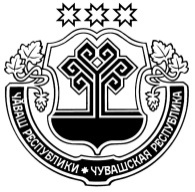 Чувашская РеспубликаАдминистрацияВурнарского муниципального округаПОСТАНОВЛЕНИЕ15.03.2023 г.  № 201п. ВурнарыГлава Вурнарскогомуниципального округа                                                                                   А.В. Тихонов